ASSOCIATION MAD'ANBA BWA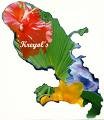     C/O Luc CYRILLEBât Tilapia Apt 3 Ravine VilaineRes Plateau Tiberge        97200 FORT DE FRANCE		BULLETIN D’ADHESIONJe soussigné (e) :   .......................................................................................................................................			  Né (e) le :      …………………………...………….....................................Sexe : ……....…………….……………………………Adresse  :  ………………………………….……………………..................................................................................................………………………………………………………………………………………………………………………………………………Tél. :  ………………………………………..…          …..…….……………………………………….E-mail : ……………………………………………………………………………………………………………………………............Licencié (e) :                oui                                    nonSi oui N° de licence : ……………………….……………………………Déclare adhérer à l’Association Mad'anba bwa dont le montant de la cotisation annuelle est fixée comme suit : Cocher la case correspondante.  Famille (père, mère, enfants)Cette cotisation qui correspond à la saison 2018/2019 comprend la licence avec responsabilité civile et accidents corporels. Le certificat médical obligatoirement . (Famille : un certificat par personne)J’ai noté que la loi n°84-610 du 16 juillet 1984 fait obligation aux associations d’une fédération sportive d’assurer leur responsabilité civile et celle de leurs adhérents.En outre je déclare être en bonne condition physique, ne pas suivre de traitement médical pouvant m’interdire la marche notamment en montagne et m’engage à être convenablement équipé pour les activités auxquelles je  participerai.                                                                   Date et Signature ("Lu et Approuvé")  Adhérent (Licence individuelle multi loisirs pleine nature)52 €  Famille    (Licence familiale  multi loisirs pleine nature)76 €FamilleNom - PrénomsSexeDate De NaissanceConjoint (e)Enfant (s)